APPLICATION FOR ADMISSION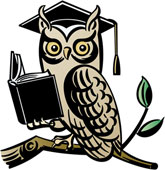 GADSDEN ELEMENTARY MAGNET SCHOOLCurrent School: ___________________________Current Grade:________ Grade Applying For:________Name: _____________________________________ Date of Birth:_______________________Student Age: __________ Sex: □Male  □FemaleAddress: __________________________________________________________City: _________________________________ State: ____________ Zip Code: __________Parent’s Name: _____________________________________________________Email Address: ______________________________________________________Address: ___________________________________________________________City: _________________________________ State: _____________ Zip Code: ___________Phone #: ____________________________________Employer: ___________________________Work #: _____________________________________Emergency Contact Name: ________________________________ Phone #: _______________________Do you have any siblings attending Gadsden Elementary Magnet School? □ Yes □ NoList: ____________________________________________________________________Has your child had any behavioral problems at school? □ Yes □ No(If yes, nature of problems)Has your child been retained? □ Yes □ No (If so, what grade?) __________________As parent, I agree to make a commitment to support the rules and policies of the Magnet School, and to be actively involved with my child’s education, which includes attending parent meetings and supporting all other parental activities.***Please note final admittance is contingent on most recent Report Card and Test Scores***Parent’s Signature: _________________________________  Date: ___________________________